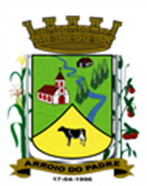 ESTADO DO RIO GRANDE DO SULMUNICÍPIO DE ARROIO DO PADREGABINETE DO PREFEITOÀ			Mensagem 79/2024.Câmara Municipal de VereadoresSenhor PresidenteSenhores VereadoresQuando preciso lhes enviar para ser apreciado nesta Casa Legislativa, mais um projeto de lei, os cumprimentos e passo a expor o que segue.O projeto de lei 79/2024 tem por finalidade propor a abertura de Crédito Adicional Suplementar no orçamento Municipal Vigente.O Crédito Suplementar por sua vez, tem a finalidade dar suporte orçamentário e financeiro para o Município adquirir um equipamento gerador de energia a ser utilizado junto ao Centro Administrativo.Como não houve o planejamento inicial desta aquisição, faz-se necessário a adequação do orçamento municipal através da adição de Crédito Suplementar.A aquisição e instalação do equipamento vai evitar o deslocamento de outro equipamento que o município possui. Ainda mais quando sabe-se que ultimamente as faltas de energia elétrica tem sido recorrentes e isso certamente trás transtorno a realização dos serviços administrativos. Para amenizar esta situação pretende-se realizar esta aquisição. A abertura deste Crédito Adicional Suplementar dar-se-á mediante a utilização de recursos do superávit financeiro do exercício de 2024.Sendo o que havia para o momento.Atenciosamente.Arroio do Padre, 17 de maio de 2024._____________________Rui Carlos PeterPrefeito MunicipalAo Sr.Adavilson Kuter TimmPresidente da Câmara Municipal de VereadoresArroio do Padre/RSESTADO DO RIO GRANDE DO SULMUNICÍPIO DE ARROIO DO PADREGABINETE DO PREFEITOPROJETO DE LEI Nº 79, DE 17 DE MAIO DE 2024.Autoriza o Município de Arroio do Padre a realizar abertura de Crédito Adicional Suplementar no Orçamento Municipal de 2024.Art. 1° Fica autorizado o Município de Arroio do Padre, Poder Executivo, a realizar abertura de Crédito Adicional Suplementar no Orçamento do Município para o exercício de 2024, no seguinte programa de trabalho e respectivas categorias econômicas e conforme a quantia indicada:02 – Gabinete do Prefeito01 – Manutenção das Atividades do Gabinete04 – Administração122 – Administração Geral0201 – Gestão Administrativa Central1.205 – Reaparelhamento do Gabinete do Prefeito4.4.90.52.00.00.00 – Equipamentos e Material Permanente. R$ 106.000,00 (cento e seis mil reais)Fonte de Recurso: 2.500.0000 – Recursos Não Vinculados de ImpostosArt. 2° Servirão de cobertura para o Crédito Adicional Suplementar de que trata o art. 1° desta Lei, recursos financeiros provenientes do superavit financeiro verificado no exercício de 2023, na Fonte de Recurso: 2.500.0000 – Recursos Não Vinculados de Impostos, no valor de R$ 106.000,00 (cento e seis mil reais).Art. 3° Esta Lei entra em vigor na data de sua publicação.      Arroio do Padre, 17 de maio de 2024.Visto técnico:Loutar PriebSecretário de Administração, Planejamento, Finanças, Gestão e TributosRui Carlos PeterPrefeito Municipal